         Общество с ограниченной ответственностью  «РУССКИЙ ДОМ»  627756, Тюменская обл., г. Ишим,                                                                                                                                         ул. Промышленная 3, стр.1,2 тел. (34551) 2-32-63                                                                                                                          ИНН/КПП: 7205018594/720501001                                                                                                                                                                              ОГРН: 1077205001796                                                                                                                                                                                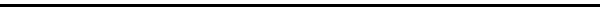 Директор Е.Ю. Малышкин                                                                                        24.08. 2018г.Прайс-лист на профилированные пиломатериалы.№ п/пНаименованиеЦена за п/мЦена за м²Цена за м³Цена за м³Профиль1Брус клееный стеновой    140×210 мм  сорт АВ 730,20---2450024500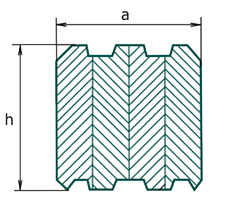                                                                                     сорт  А808,50---27500275002Полу-брус клееный   70*210 мм  сорт АВ360,15---24500245004Брус клееный стеновой   122×140 мм  сорт АВ452,62---26500265005Изготовление чашки у бруса клееного под проект250025006Балка клееная                                                            ------   30000    30000 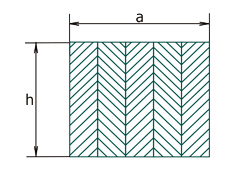 7Балка клееная ( фасонная )------   30000   300008Оцилиндрованное бревно  с пазом и чашками     Ǿ 160мм241.16---   12000   12000                                                                                   Ǿ 180мм305.19---   12000   12000                                                                                   Ø 200мм376.77---   12000   12000                                                                                   Ø 220мм455.93 ---   12000   12000                                                                                   Ǿ 240мм542.50   12000   120009Малые архитектурные формы (беседки,колодцы,террасы)1300013000      10 Доска пола срощенная        32*80 – 1 сорт    L – 6 м76.80960.00300003000011Доска пола срощенная         32*80 – 2 сорт    L – 6 м69.12864.00270002700012Доска пола срощенная         32*130 – 1 сорт   L - 6 м 124.80960.003000030000                                                32*130 – 2 сорт   L - 6 м112.32864.00270002700013Доска пола массив             32*130          89,44688,00215002150014Доска пола срощенная         32*105 – 1 сорт   L - 6 м100.80960.003000030000                                                32*105 – 2 сорт   L - 6 м90.72864.00270002700015Доска пола массив                32*105                 72,24688,00215002150016Доска пола срощенная         32*100 – 1 сорт   L - 6 м96960.003000030000                                                32*100 – 2 сорт   L - 6 м86.40864.00270002700017Доска пола массив                32*10068,80688,00215002150018Доска пола срощенная         32*135 – 2 сорт   L - 6 м116,64864,00270002700019Доска пола срощенная         42*100 – 1 сорт   L - 6 м1261259,973000030000                                                42*100 – 2 сорт   L - 6 м113,401133,98270002700020Иммитация бруса                         32*130 – 1 сорт   L - 6 м 124,80960,003000030000                                                       32*130 – 2 сорт   L - 6 м112,32864,002700027000                                                       40*135 – 2 сорт   L - 6 м145,801080,002700027000                                                       20*130 – 1 сорт   L – 6м78,00600,003000030000                                                       20*130 – 2 сорт   L – 6м70,20540,00270002700021Иммитация бруса массив             20*13055,90430,00215002150022Блок-хаус срощенный                 34*130 – 1 сорт   L - 6 м132,601020,063000030000                                                       34*130 – 2 сорт   L - 6 м119,34918,062700027000                                                       35*80 – 2 сорт     L – 6 м75,60945,052700027000                                                       44*135 – 2 сорт   L - 6 м160,381187,86270002700023Доска срощенная (шип-паз)       24*80 – 0 сорт     L - 6 м57,60719,94300003000024Вагонка срощенная   (сосна)      18*80 – 1 сорт      L - 6 м43,20359,963000030000                                                       18*80 – 2 сорт     L - 6 м38,88485,96270002700025Вагонка цельная  (сосна)            18×80 – сорт АВ30,96386,97215002150026Вагонка срощенная  (осина)        18*80 – 1 сорт     L - 6 м47,23590,353280032800                                                       18*80 – 2 сорт     L - 6 м43.20539,96300003000027Вагонка цельная (осина)             18×80 – сорт АВ34.56431,96240002400028Доска срощенная  строганная  - 1 сорт------300003000029Опанелка срощенная   (шир.80 мм.)      L - 6 м55.00---------                                       ( шир.105мм.)    L - 6 м80.00---------                                       ( шир.125мм.)    L - 6 м100.00---------30Опанелка фигурная     (шир.75мм.)        L – 4,40 м55.00---------31Плинтус срощенный   35*35  L - 6 м – 1 сорт45.00---------32Брусок  дверной коробки срощеный   42*75 – 2 сорт    L – 6 м85,05      ---270002700033Брусок  срощеный    33 *40 – 2 сорт    L – 6 м35,64---270002700034Плинтус срощеный (осина)   35*35    L – 6 м45.00------ --- 35Плинтус срощеный – 2 сорт    L – 6 м41,.00---------36Доска ( осина ) 92*32 – 2 сорт88,32---300003000037Доска обрезная сухая  клееная   32*140     L – 6 м – 1 сорт134,40960,00300003000038Доска обрезная сухая  клееная   44*144     L – 6 м – 1 сорт190,081319,84300003000039 Брусок  клееный строганный     41*41 – 1 сорт50,43---300003000040Брусок  строганный   65*30 – 1 сорт58,50---300003000041Брусок ( осина )   90*30 – 1 сорт81,00---300003000042Брусок ( осина )   90*30 – 2 сорт72,90---270002700043Брусок  клееный  95*25 71,25---300003000044Брусок  клееный  строганный   60*30    L – 6 м54,00---300003000045Брусок  клееный  строганный   62*32    L – 6 м59,52---300003000046Брусок  ( осина )  40*4048,00---300003000047Брусок  сухой  клееный---300003000048Брусок  сухой  клееный  75*42     L – 6 м – 2 сорт85,05---270002700049Брусок  сухой  клееный  65*40     L – 6 м – 1 сорт78,00---300003000050Брусок  клееный  строганный  (осина)  42*2025,20---300003000051Доска ветровая  40*140168---------52Доска обрезная сухая  строганная------150001500053Доска палубная срощенная   лиственница  18×62мм. – 1 сорт.39.49636.88   35385   3538554Доска палубная срощенная  лиственница  18×62мм. – 2 сорт.34.60557,96  31000  31000